„Wymiana nawierzchni boiska wielofunkcyjnego w Gminie  Alwernia w miejscowości Grojec”Boisko w Grojcu zostało objęte dofinansowaniem w  ramach projektu „Małopolska infrastruktura rekreacyjno-sportowa – MIRS”Realizacja przedsięwzięcia ma na celu poprawienie dostępności restrukturyzacji sportowej na terenach wiejskich, uatrakcyjnienie wolnego czasu miejscowej społeczności sołectwa, stworzenie bezpiecznego miejsca dla dzieci szkolnej do ćwiczeń na wolnym powietrzu. W Ramach zadania :- wyremontowano nawierzchnię boiska,-wymieniono ławeczki,-dokupiono nowy kosz na śmieci,-dokupiono elementy bramek do koszykówki,-dokupiono siatkę do gry w siatkówkę.Wartość dofinansowania ze środków Województwa Małopolskiego: 29 740,00 zł.Wartość projektu: 108 000,00 zł.Zadanie współfinansowane ze środków finansowych Województwa Małopolskiego w ramach projektu pn. „Małopolska infrastruktura rekreacyjno-sportowa – MIRS”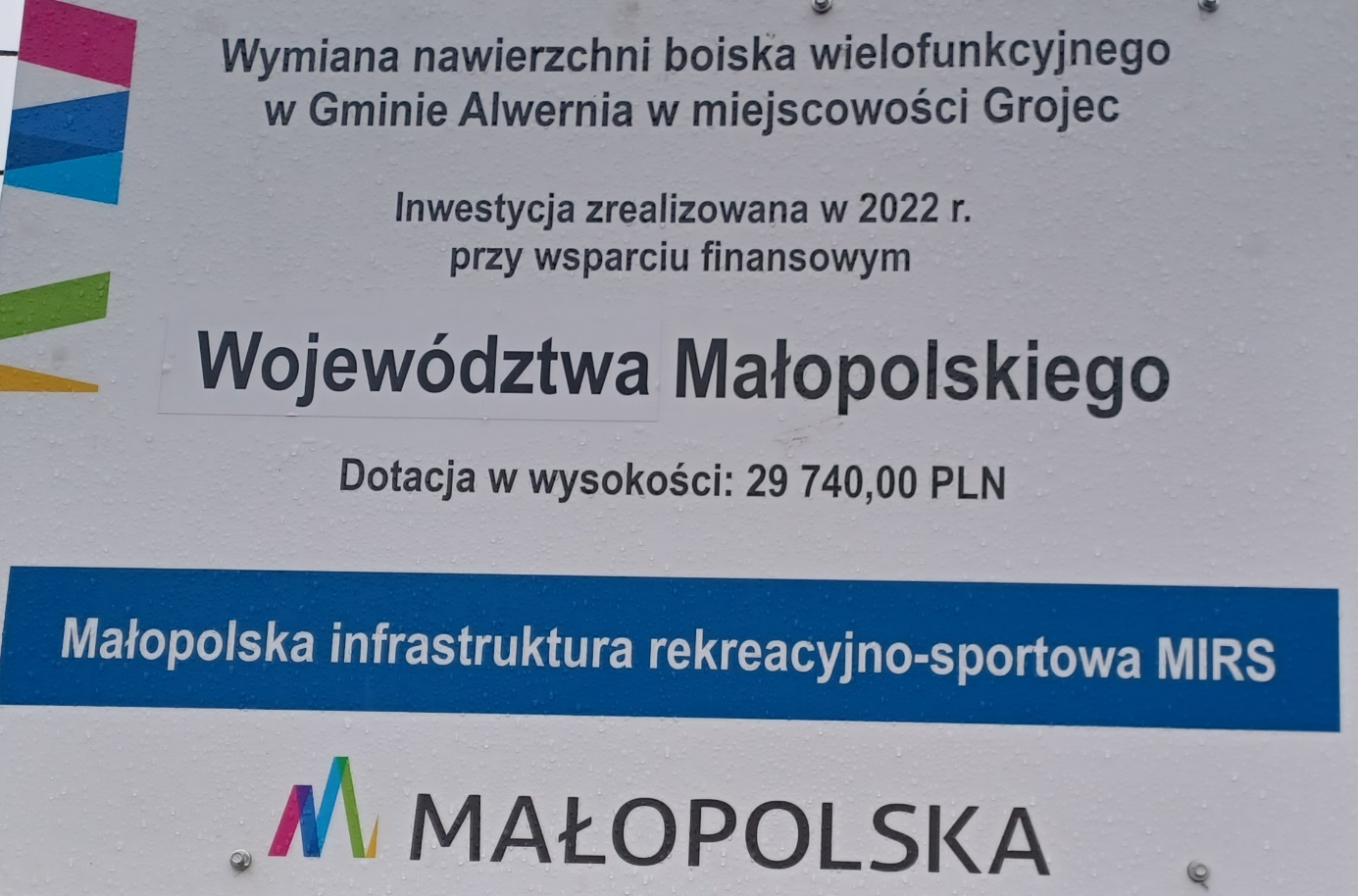 Informacja o dofinansowaniu projektu ze środków finansowych Województwa Małopolskiego w ramach projektu pn. „Małopolska infrastruktura rekreacyjno-sportowa – MIRS”